INDICAÇÃO Nº		Assunto: Solicita ao Senhor Prefeito Municipal determinar notificação para limpeza de terreno, conforme especifica.  Senhor Presidente: CONSIDERANDO que moradores da Travessa Francisco Ciarbello, região central de Itatiba, continuam sofrendo com a falta de limpeza de terreno ali localizado; CONSIDERANDO que desde novembro, portanto há quase seis meses, estes moradores aguardam providências, tendo em vista que o mato alto do terreno, à altura do número 14, tem trazido riscos à saúde, uma vez que é esconderijo para animais perigosos (já tendo sido reportado a esse Vereador por moradores o encontro de aranhas, cobras, escorpiões e mosquitos), bem como ponto de descarte irregular de lixo; CONSIDERANDO ainda que essa falta de limpeza e manutenção tem proporcionado local propício para esconderijo de pessoas em atitudes suspeitas, pondo em risco os cidadãos que ali moram ou por que por ali passam; 	INDICO, de forma reiterada, ao Senhor Prefeito Municipal, nos termos do Regimento Interno desta Casa de Leis, que oficie ao departamento competente providenciar a urgente notificação do proprietário do terreno para que o mesmo providencie a limpeza do local acima identificado. 
SALA DAS SESSÕES, 02 de Maio de 2018.THOMÁS ANTONIO CAPELETTO DE OLIVEIRA      Vereador - PSDB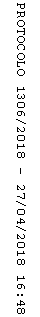 